VÝSTAVA BETLÉMŮ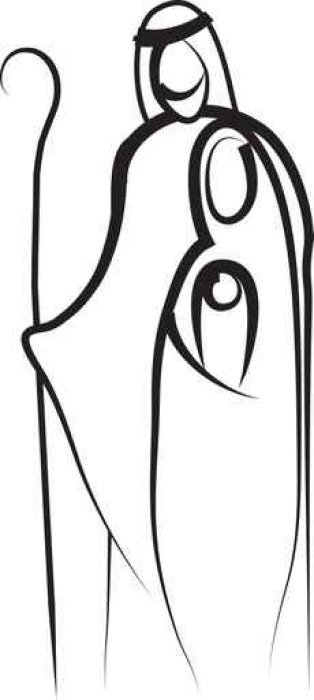 KLÁŠTER SESTER V HOJEŠÍNĚ U SEČEPO CELÝ ADVENT  3. 12. – 24.12. 2017Pondělí – pátek:  9:00-12:00 (program pro školy)Středa – neděle: 14:00 – 17.00 (program pro všechny)14:00,15:00 a 16:00 komentovaná prohlídka betlémů + program pro děti + adventní čaj(Čtvrtek a pátek:16:30 modlitba růžence + příležitost ke svátosti smíření+17:00 mše svatá)1.,2.,3. adventní neděle (program pro rodiny s dětmi)15:00 adventní pobožnost + prohlídka pro děti + ruční výroba upomínky24.12 15:00 zpívání u jesličekPředem se prosím nahlaste sestry Gratie 733 755 824Vstupné: dobrovolný příspěvek na provoz